Джеоргуыбайы бæрæгбон скъолайыыМах, 21-æм скъолайы ахуырдзауттæ æмæ ахуыргæнджытæ сбæрæг кодтам ацы бæрæгбон.  Нæ бæрæгбонмæ æрхуыдтам «Иры Стыр Ныхас»-ы уæнгтæй æртæ лæджы, кæцытæ скуывтой æртæ уæливыхы ирон æгъдаумæ гæсгæ. Бæрæгбоны фæдыл уæздан ныхæстæ фæкодтой скъоладзаутæн æмæ ахуыргæнджытæн.Скъоладзаутæ равдыстой хорз концерт.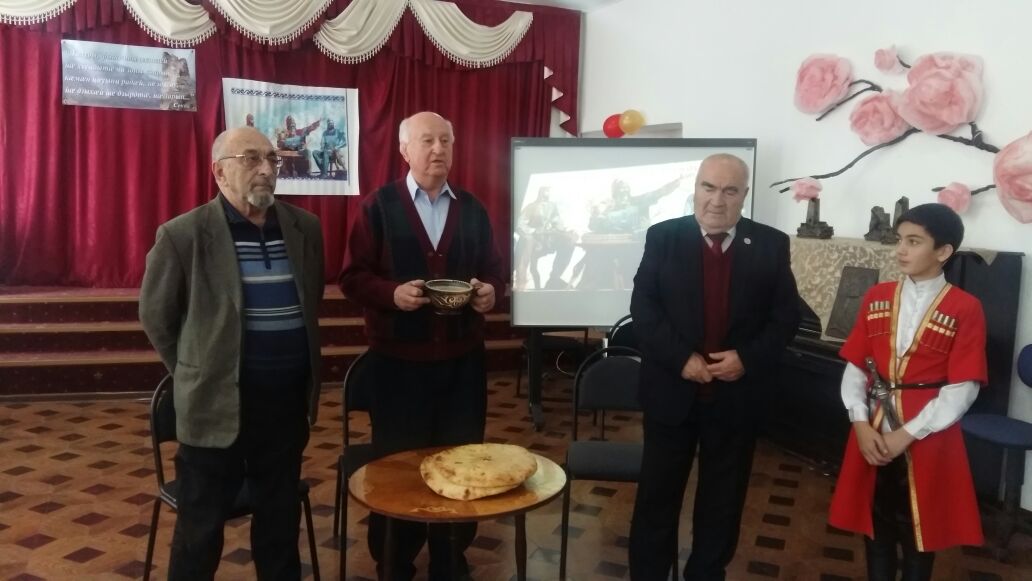 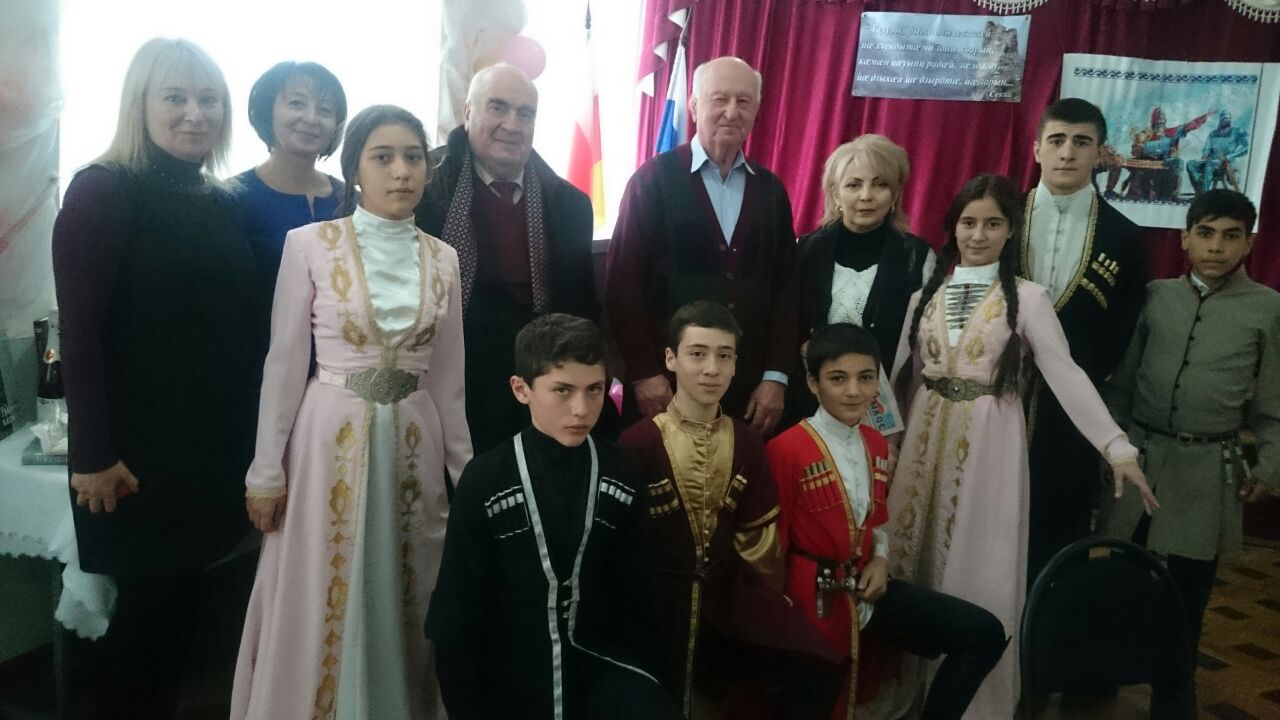 